Пояснительная запискаВот пришла весна -красна,
Тает снег, растёт трава.
Солнце светит.
В дверь стучит
Лучший праздник
Наших мам.
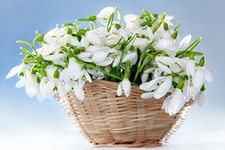 Номинация: "Поздравляем с Международным Женским Днем 8 марта".Название разработки: "Открытка маме" ( февраль)Разработка  занятия рассчитана на 2 занятия: 1 занятие: знакомство воспитанников с историей возникновения Международного Женского дня; 2 занятие: изготовление открыток по направлениям изобразительного искусства: аппликация, рисование, коллаж, коллаж в 3 D. Данная разработка  может быть использована при организации  занятий к «Международному Женскому дню 8 марта», а также в рамках Духовно-нравственное воспитание детей Занятие направлено на  детей старших и младших  классов с объяснением терминов как:  Женский день, Международный, с показом презентации.Цель:Привлечь  детей к творческой работе связанной  с изготовлением  поздравительных  открыток. Задача:Привлечение воспитанников на занятии изобразительного искусства к творческой работе по  изготовлению поздравительных открыто к Международному Женскому дню 8 марта;развивать  у воспитанников познавательный интерес  к  рисованию и декоративно-прикладному творчеству;закреплять навыки вырезания деталей из цветной бумаги, открыток; развивать графические навыки, мелкую моторику, пространственное и образное мышление;развивать навыки работы по схеме, умение подбирать цвет в работе; развивать творческие способности, усидчивость, аккуратность.способствовать проявлению чувств сопереживания, сочувствия, добра, любви и преданности;воспитывать доброе, заботливое отношение к маме, бабушке, сестре.Форма работы – практическаяМетод работы  - Технология дидактических задач. Фазы занятия:ИнформацияПланированиеПринятие решенияВыполнениеКонтрольОценкаВремя проведения:  2 занятия по 40 минут  с перерывом на 10 минутУчастники: воспитанники 2 – 7 классовОборудование: краски - акварель, акрил; кисточки, карандаш, цветная бумага, белая бумага; открытки, журналы, ножницы, клей.Техническое оборудование:Смард доскаКомпьютерМетодическое пособие: Поздравительные открытки "Международный женский день 8 марта; презентация.Музыкальное оформление: "Мама милая, мама " - исполнитель: Аркадий КобяковОжидаемые результаты данного мероприятия:   уважение к старшему поколению: мамам, бабушкам, к сестрам, тетям, умение выполнять поздравительные открытки в коллаже, аппликации, в смешенной технике не только к Дню 8 марта, но и к другим праздникам. В разработке данного занятия  использовались следующие источники информации:Интернет-ресурсы - открытки 8 марта; Словарь терминов, История "Международного женского дня", стихи Сергея Есенина;   http://pozdravok.ru/pozdravleniya/prazdniki/8-marta/6.htm; 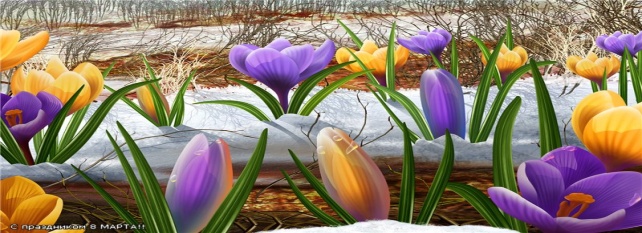 8 марта – день особыйЛюбимый праздник наших мамОн самый нежный, самый добрыйИ поэтому он дорог нам.Ход занятия:Организационный момент:	Приветствие педагога.Проверка готовности к занятию. Информация: (педагог читает стихотворение С.Есенина"Наступление весны")Весна наступает,
Снег быстро тает,
И все оживает
С приходом её!
Деревья оделись
Зеленой листвою,
Луг зеленеет,
Покрытый травою.
Поля зазеленели,
Ароматом дыша.
Цветы запестрели,
Птицы прилетели.
Лес оживился
Щебетанием,
Воздух наполнился
Благоуханием.Педагог: ( обращение к воспитанникам) Ребята,  скажите пожалуйста, о чем говорится в этом стихотворении? Дети: ( отвечают)Правильно, стихотворение Сергея Есенина,  о весне. Через 2 недели наступит весна. Весна всё больше  будет вступать в свои права. Оживет природа после зимы. Из под толщи снега будут "проклевываться" подснежники.  Перелётные птицы  начнут возвращаться и  будут вить гнёзда.
Педагог: ( обращение к воспитанникам) А какой первый месяц весны в году? отгадайте загадку.Ручейки бегут быстрее,
Светит солнышко теплее.
Воробей погоде рад
- Заглянул к нам месяц ...
(Март)Дети: ( отвечают)Педагог: ( обращение к воспитанникам). Молодцы, это март месяц. Какие праздники в марте месяце вы знаете?Дети: ( отвечают)Педагог: Правильно, это день 8 марта, красный день календаря. Правильное название этого праздника - "Международный Женский День 8 марта. День наших мам, бабушек и всех женщин на нашей планете, главный праздник весны, цветов и хорошего настроения! В этот день женщины особенно прекрасны и очаровательны, а мужчины стараются быть внимательными, дарят комплименты и букеты цветов своим любимым спутницам. Женский День 8 марта наполнен улыбками, подарками, весенним солнцем, подснежниками и мимозами. Каждая женщина в этот день стремиться быть самой очаровательной и прекрасной! В этот день  дети с радостью и любовью спешат   поздравить любимых мам, бабушек, сестер, подарить им свою любовь и заботу.Давайте мы сейчас сделаем подарок для наших любимых. Как вы думаете, какие подарки для мам и бабушек можно сделать на занятии изобразительного искусства?Педагог: Конечно, открытку  можно нарисовать, можно выполнить  в технике аппликация, в технике коллаж, в смешенной технике. Прежде чем приступить к работе, нам нужно вспомнить:Что такое аппликация, коллаж, смешенная техника? Дети: ( отвечают)АППЛИКАЦИЯ (от латинского слова applicatio - прикладывание) – один из видов изобразительной техники, основанной на вырезании, наложении различных форм и закреплении их на другом материале, принятом за фон. КОЛЛАЖ (фр. collage – приклеивание, наклейка), техника создания картины или графического произведения путем применения различных наклеек из плоских (фотографии, билеты, ткани, вырезки из газет и цветной бумаги и т.д.) или объемных (проволока, дерево, веревки, металл) материалов.СМЕШЕННАЯ ТЕХНИКА - в смешанной технике используется все: масло, акрил, гуашь, бумага, песок, карандаши, опилки, пастель, ткань и все, что вашей душе угодноХудожники прибегают к смешанной технике по разным причинам: для увеличения скорости работы или для создания необычных эффектов. КОМПОЗИЦИЯ  - в изобразительном искусстве означает составление и расположение элементов, фигур и частей картины. Композиция — это соединение в единое целое нескольких разнородных частей, в основе которых лежит идея.СЮЖЕТ -совокупность событий, описываемых в художественном произведении, их взаиморасположение и связь.Педагог: И так, с чего начнем работу?Планирование:сюжет должен быть индивидуальный;бумага цветная, бумага белая;использованные открытки поздравительные; краски: акварельные, акриловые;ножницы;карандаши;клей.Принятие решения:Придумать сюжет; Бумага тонов  красных, желтых, оранжевых  для фона; белая бумага, для изображения красками;вырезание объектов - цветов, веточек, звездочек и т.д.;правильное распределение объектов ( вырезанных) на фоновой бумаге ( композиция ); правильное распределение объектов ( нарисованных) на  белой бумаге ( композиция ); наклеивание.Выполнение: ( Педагог включает музыкальное сопровождение" Мама прости")  Дети работают. Педагог контролирует процесс работы.Контроль:  (Достигнута ли цель работы).  Оценка: (Работы вывешиваются детьми   на доску).Педагог: ( Педагог задаёт вопросы детям)Что вы сегодня на занятии выполняли? К какому празднику?Какие затруднения вы испытывали? Как их преодолевали?Принимали ли вы самостоятельно  решение или просили помощь у педагога?Интересно ли сделать подарок своими руками?Дети: (Дети отвечают)   Педагог: Какие   вы молодцы, Какое настроение у вас после работы?Понравилось вам занятие?Дети: (Дети отвечают).     Педагог: ( обращение к воспитанникам).     Ребята, когда вы будите дарить  в Международный Женский День 8 марта  подарки  выполненные своими руками, не забудьте сказать  своим мамам, сестрам и бабушкам, такие слова:« Ты самая добрая. Ты самая хорошая. Ты прекрасней всех на свете!».Педагог:  Занятие закончено, но  на прощанье хочу прочитать вам четверостишие:Мама - это зелень лета, Это снег, осенний лист,Мама - это лучик света,            Мама - это значит ЖИЗНЬ!Дети за работой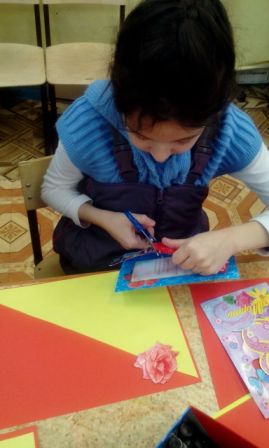 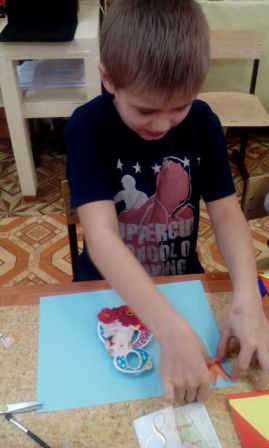 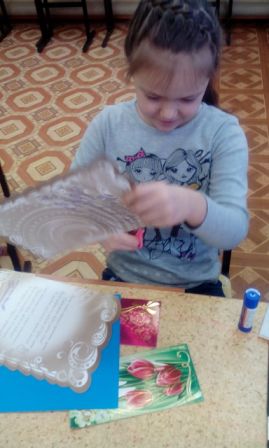 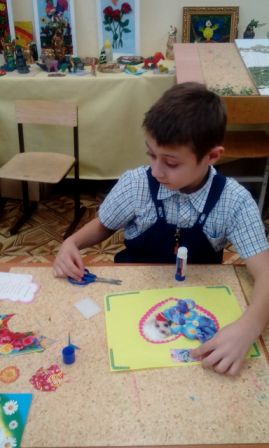 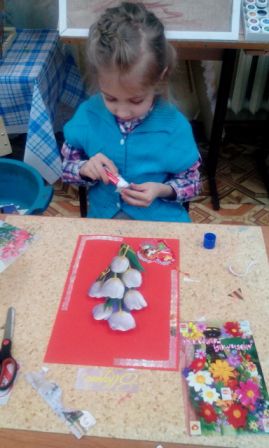 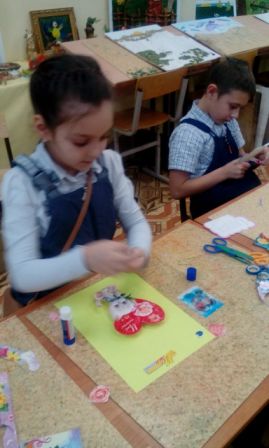 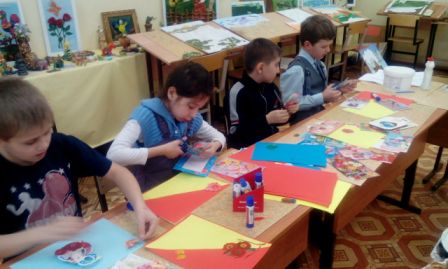 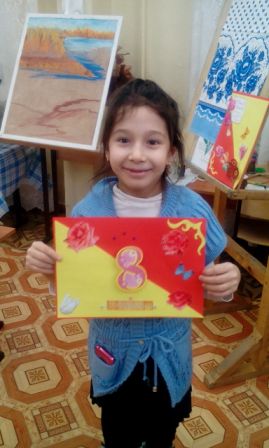 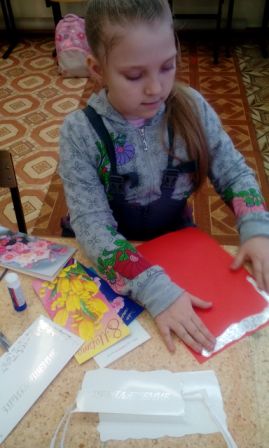 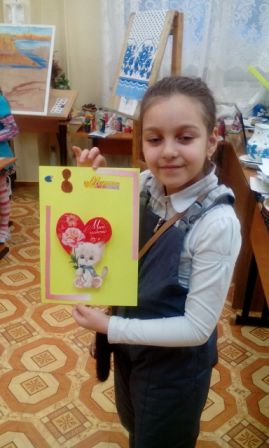 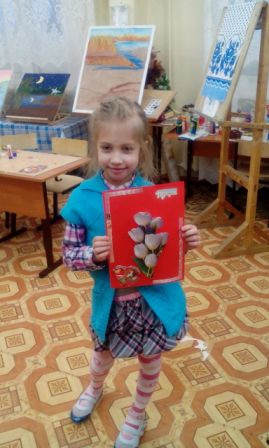 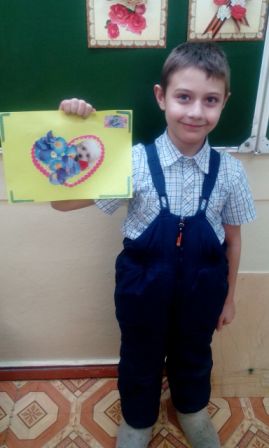 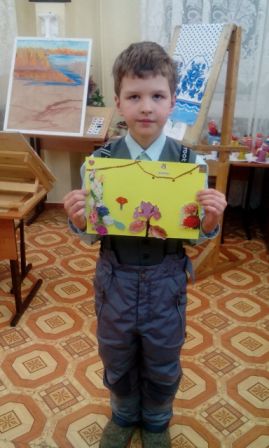 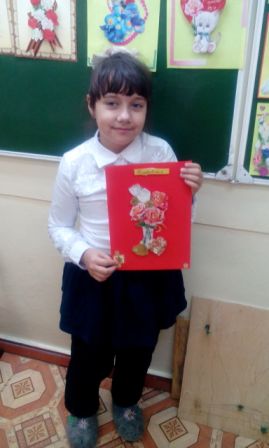 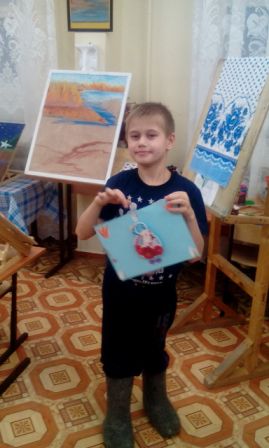 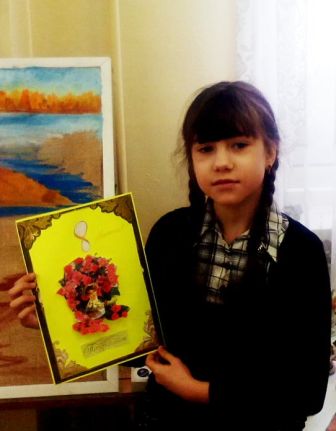 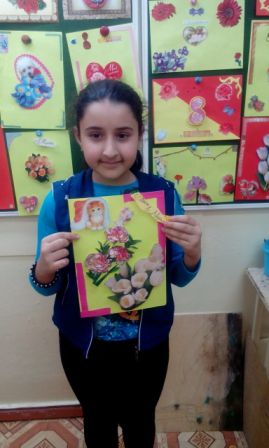 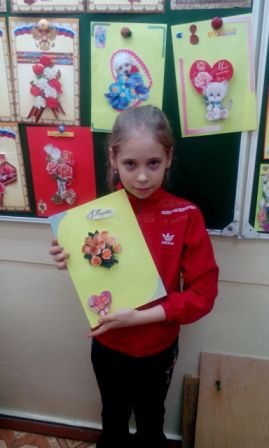 Результат творческой работыДобряк Мария - 10 лет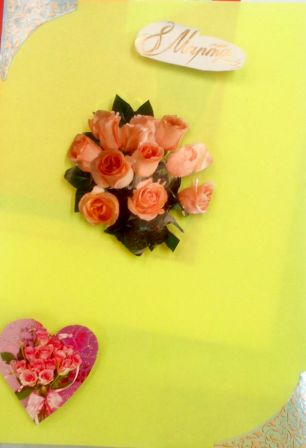 .Грицай  Дарья -8 лет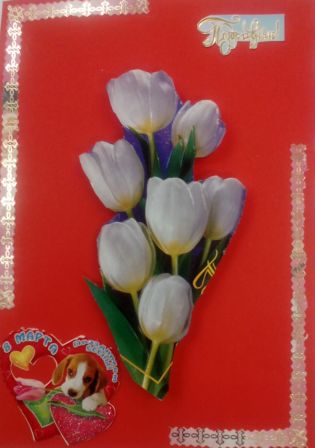 Гозеян Анна -7 лет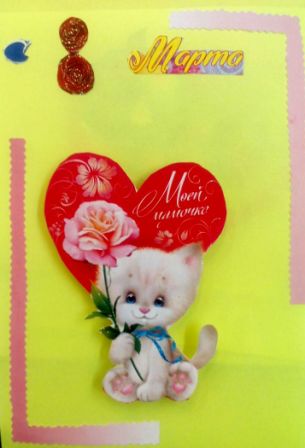 Керимова Айтен - 10 лет 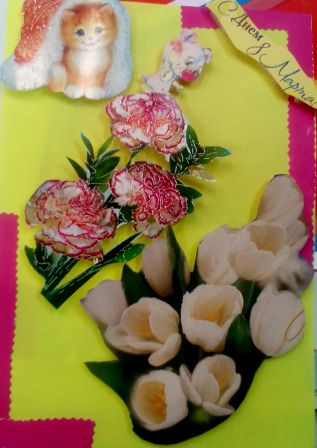 Башинский Матвей - 8 лет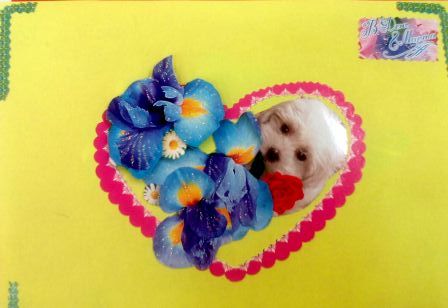 Пуртова Полина - 9 лет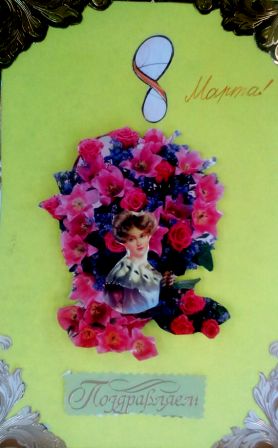 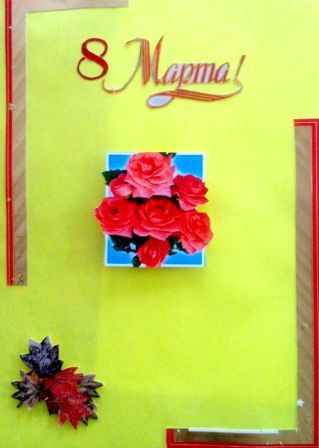 Бабровская Екатерина -8 летПуртова Полина -9 лет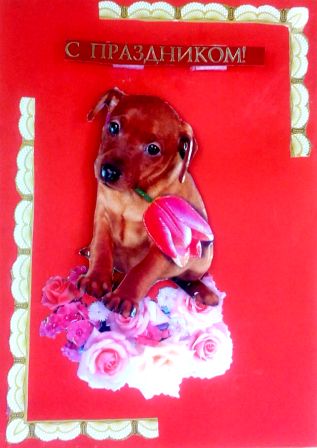 Степина Виолетта - 8 лет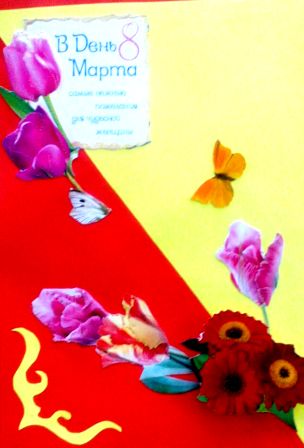 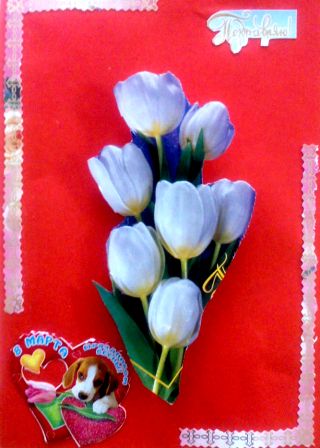 Грицай  Дарья -8 летМельник Елизавета -9 лет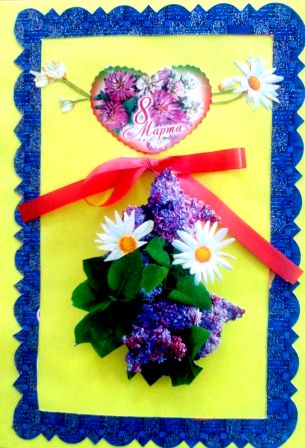 Бендик Дарья -8 лет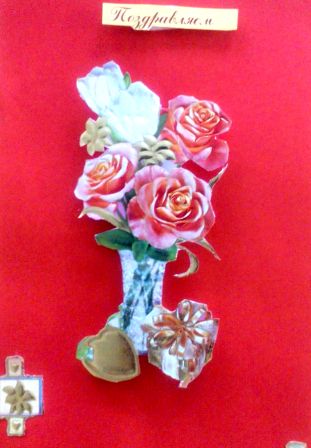 Якубенко Лев - 8 лет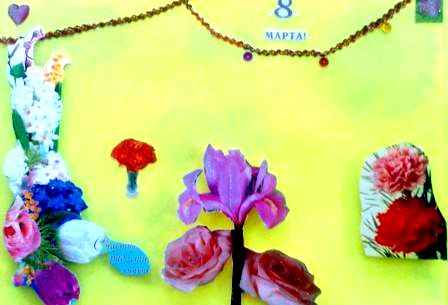 Барановская Виолетта - 8 лет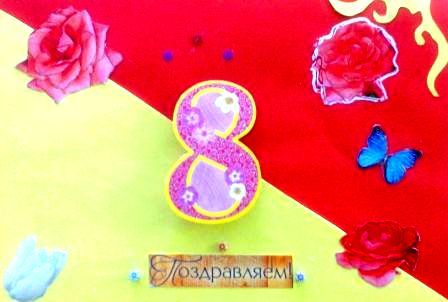 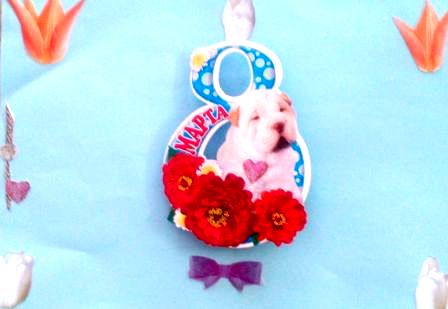 Федченко Сергей - 8 лет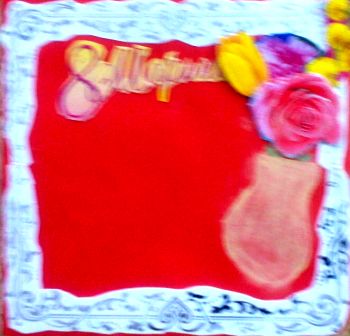 Погадаева Екатерина - 9летСеферян Григорий - 8 лет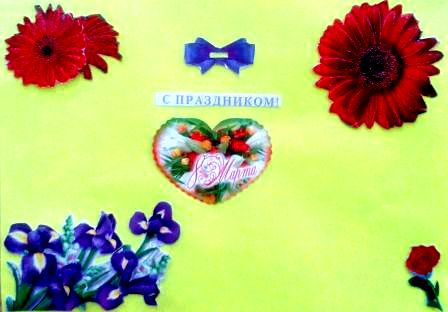 